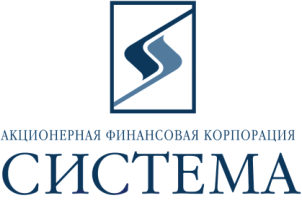 ЗАО «Сбербанк-АСТ»Исх.22/201328 августа 2013г.ТЕХНИЧЕСКОЕ ЗАДАНИЕ НА ПОСТАВКУПредмет закупки - продление гарантийной поддержки оборудования видеоконференц-связи Polycom в соответствии с прилагаемой спецификацией:Срок поставки – в течение 14 дней после осуществления предоплаты Заказчиком на счет Поставщика.Способы оплаты – безналичный расчет, 50% предоплата, 50% - после подписания Акта приема товара.Требования к качеству товара: Соответствие предлагаемого к поставке товара в полном объеме российским стандартам, принятым для данного вида товаров с подтверждением соответствующими сертификатами.В случае обнаружения несоответствующего товара и отказ Поставщика произвести замену товара, Заказчик имеет право:-  в одностороннем порядке отказаться от исполнения договора, направив Поставщику соответствующее уведомление.Обязательные требования: Участник должен соответствовать требованиям, предъявляемым законодательством Российской Федерации к лицам, осуществляющим выполнение работ/оказание услуг, являющиеся предметом электронных торгов.Участник должен соответствовать требованию о не проведении ликвидации участника электронных торгов или не проведении в отношении участника электронных торгов процедуры банкротства.Участник должен соответствовать требованию о не приостановлении деятельности участника  электронных торгов в порядке, предусмотренном Кодексом Российской Федерации об административных правонарушениях на день регистрации участника на электронные торги.Участник должен соответствовать требованию об отсутствии у участника электронных торгов задолженности по начисленным налогам, сборам и иным обязательным платежам в бюджеты любого уровня или государственные внебюджетные фонды за прошедший календарный год, размер которой превышает двадцать пять процентов балансовой стоимости активов участника электронных торгов по данным бухгалтерской отчетности за последний завершенный отчетный период, что подтверждается актом сверки, выданным ИФНС о состоянии расчетов с бюджетами всех уровней и внебюджетными фондами за последний отчетный период, с отметкой налогового органа.Участник не должен оказывать влияние на деятельность Заказчика, Организаторов, та также сотрудников и аффилированных лиц. Участник должен работать  на Российском рынке не менее трех лет и  соответствовать требованию об отсутствии фактов нарушения обязательств по договорам с ОАО АФК «Система», в том числе фактов задержки поставок товаров/выполнения работ/предоставления услуг в течение последнего календарного года.Участник должен действовать и иметь действующие филиалы (агентства, подразделения, представительства, склады) на территории г.Москвы и Московской области.Участник должен иметь подтвержденный партнерский статус Polycom.Адрес поставки:   г. Москва, ул. Моховая, д.13, стр.1.Порядок формирования цены: цена должна быть указана российских рублях с НДС 18% и включать в себя все налоги, сборы, таможенные и другие обязательные платежи, а также все расходы, связанные с выполнением обязательств в полном объеме в строгом соответствии с функциональными требованиями, указанными в спецификации. Фиксированная цена, полученная в ходе проведения торгов, изменению не подлежит в течение срока действия договора.В течение одного рабочего дня после окончания электронных торгов Победитель должен направить по  адресу patrina@sistema.ru, копию коммерческого предложения, поданного в ходе проведения электронных торгов  с указанием спецификации на поставку Товара, исполнения обязательных и основных требований,  заверенное подписью руководителя и печатью компании.В течение пяти рабочих дней после окончания электронных торгов Победитель должен по требованию Заказчика, в случае если он не имеет договорных отношений с Заказчиком, предоставить следующие документы:- выписку из ЕГРЮЛ (копия или оригинал) Управляющий Директор по оптимизации закупочных процедур                                                 А.В.Никифоров № п/п НаименованиеХарактеристикиЕд. изм.Кол-воНач. макс. цена за единицу, руб. с НДС14870-00484-112Polycom CMA 4000 9MXLWR1 Partner Premier, One Year, CMA4000 4870-00484-112штука177 000,0024870-00380-106Polycom HDX 8000 8212080EE460CG Partner Premier, One Year, HDX8000 Series 4870-00380-106штука144 000,0034870-00380-106Polycom HDX 8000 8211040D420FCG Premier, One Year, HDX 8000 Series 4870-00380-106штука163 500,0044870-00262-106Polycom HDX 9000 82071607C711C9 Partner Premier, One Year, HDX9000 Series 4870-00262-106штука1110 000,0054870-00370-106Polycom HDX 4500 8211220DC1FECZ Partner Premier, One Year, HDX4000 Series 4870-00370-106штука142 000,00